  강사 지원서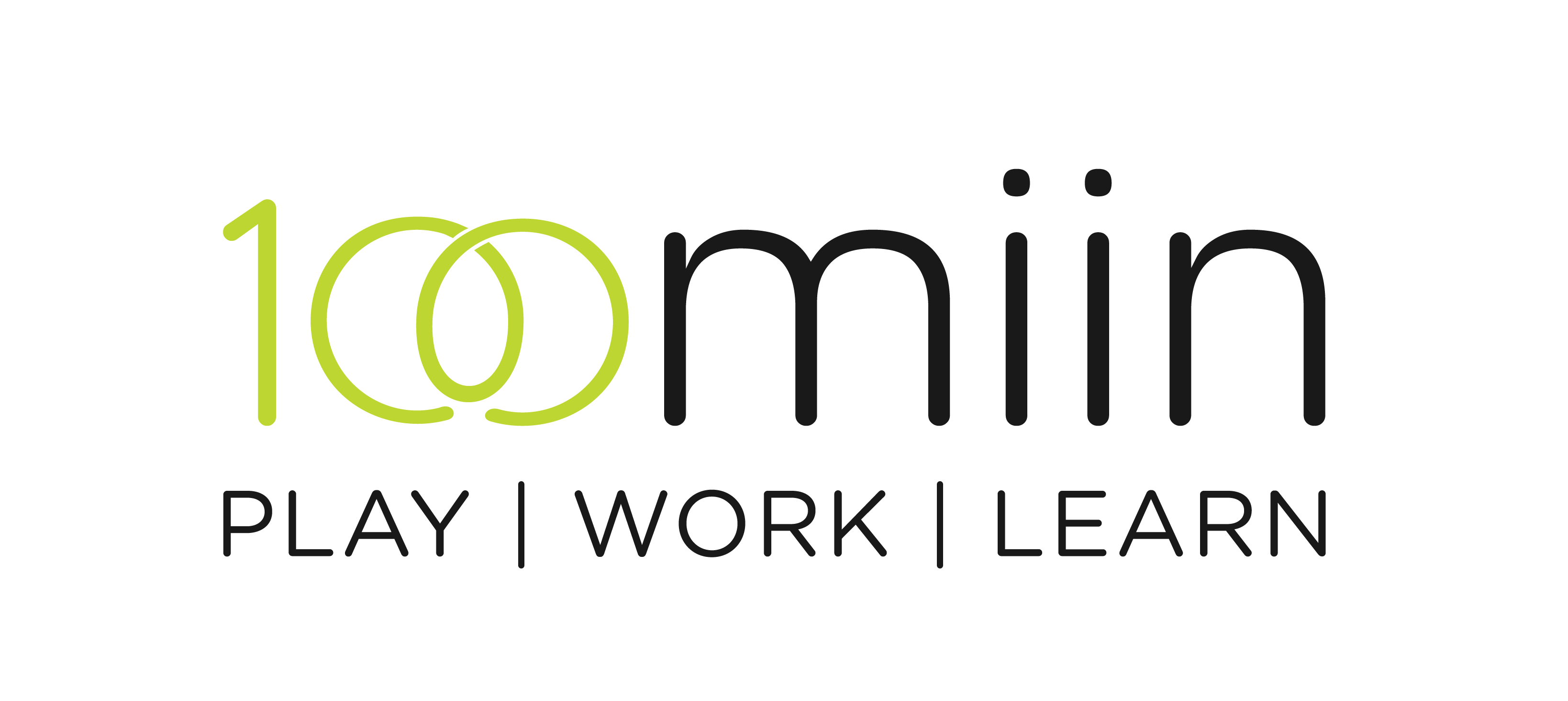 